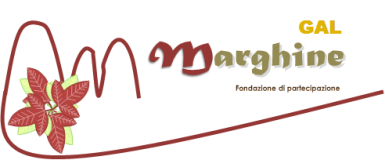 bando azione chiave 2.2 – intervento 2“INCLUDERE E INSERIRE AL LAVORO SOGGETTI IN CONDIZIONI DI SVANTAGGIO”PARTNER DELL’AGGREGAZIONE …………………………………………Il/La sottoscritto/a,Cognome ………………………………… Nome ………………………………….. Codice fiscale ……………….Luogo di nascita ………………………….. Prov. ………… Data di nascita ………………………………………. Luogo di residenza ………………………........... Prov. ………... Via e n. civico …………………………………..in qualità di titolare/rappresentante legale del partner dell’aggregazione ………………………………………………., consapevole delle sanzioni penali nel caso di dichiarazioni non veritiere, di formazione o uso di atti falsi, richiamate dall’art. 76 del D.P.R. n. 445 del 28 dicembre 2000, in merito all’ammissibilità delle spese e dell’IVA a valere sulla sottomisura 19.2 del PSR Sardegna 2014-2020, relativamente al bando in oggetto.DICHIARAche (compilare il/i riquadro/i e contrassegnare la/e voce/i interessata/e):(nel caso siano attestate le condizioni del presente riquadro NON compilare il successivo riquadro 4)Il dichiarante è consapevole che in caso di commistione, in misura anche minima, tra l’attività di impresa e l’attività di attuazione del Piano di Progetto Esecutivo, i costi di cui ai punti 1), 2) e 3) del riquadro 4 non potranno essere considerati ammissibili e rendicontabili a valere sull’intervento 19.2.16.9.2.2.2.Luogo ………………. Data …………………….FIRMA DEL DICHIARANTE 	_ 	Si allega copia di un documento di identità, in corso di validità, del dichiaranteRIQUADRO 1Possesso di partita IVAIl partner dell’Aggregazione:NON è in possesso di partita IVA (in questo caso NON compilare i riquadri 2, 3 e 4 ).è in possesso di partita IVA n. …………………………… (in questo caso compilare la voce sottostante pertinente ed i/il riquadro/i successivo/i).Il partner dell’Aggregazione è:esonerato dalla presentazione della comunicazione e della dichiarazione annuale IVA.obbligato alla presentazione della comunicazione e della dichiarazione annuale IVA. Le dichiarazioni si allegano in copia alla domanda di pagamento.Nel caso dovesse avvalersi delle forme di rettifica della dichiarazione previste dalla legge, ildichiarante si impegna a fornire tutta la documentazione relativa alle rettifiche attuate.RIQUADRO 2 Attività d’impresaIl partner dell’Aggregazione:pur essendo in possesso della partita IVA, NON svolge alcuna attività di impresa e pertanto non percepisce redditi da attività di esecuzione di lavori e/o vendita di beni e/o vendita di servizi (in questo caso NON compilare i riquadri 3 e 4 ).svolge attività di impresa nei settori ……………………..………………… (in questo caso compilare la voce sottostante ed i riquadri successivi).Il regime fiscale applicato all’attività di impresa è il seguente ….……………………………………………..RIQUADRO 3Assenza di commistione tra attività d’impresa e gestione/spesa dei fondi a valere sull’intervento 19.2.16.9.2.2.2 del PDA del GAL Marghine□ per il partner dell’Aggregazione non vi sussiste alcuna commistione tra l’attività di impresa e l’attività di attuazione del Piano di Progetto Esecutivo, pertanto:le strutture, i beni mobili, le attrezzature ed il personale impiegati nell’attività di impresa sono chiaramente distinti da quelli destinati all’attività di impresa ordinaria;esiste una contabilità separata relativamente alle attività di impresa e le spese sostenute per lo svolgimento di tale attività non sono rendicontate a valere sull’Intervento 19.2.16.9.2.2.2.A questo proposito si chiarisce che la/e attività di impresa sono svolte secondo le seguenti modalità:SEDE - indicare di seguito l’indirizzo/i delle strutture adibite allo svolgimento dell’attività d’impresa:……………………..………………… ……………………..………………… ……………………..………………… ……………………..………………………………………..………………………………………..…………………RISORSE UMANE - indicare di seguito il personale con relative qualifiche adibito allo svolgimento della/e attività d’impresa:……………………..………………… ……………………..………………… ……………………..………………… ……………………..………………………………………..………………………………………..…………………BENI MOBILI E ATTREZZATURE indicare di seguito le attrezzature e beni principali adibiti allo svolgimento dell’attività d’impresa:……………………..………………… ……………………..………………… ……………………..………………… ……………………..………………………………………..………………………………………..………………………………………..………………… ……………………..………………… ……………………..…………………………….RIQUADRO 4Commistione tra attività di impresa e gestione/spesa dei fondi dell’intervento 19.2.16.9.2.2.2nel Partner dell’aggregazione non vi è una netta separazione tra l’attività di impresa e l’attività di attuazione del Piano di Progetto Esecutivo, in relazione alle seguenti voci:1) struttura/e relativi costi di gestione (energia, acqua, telefonia ecc.).2) risorse umane.3) beni mobili ed attrezzature.